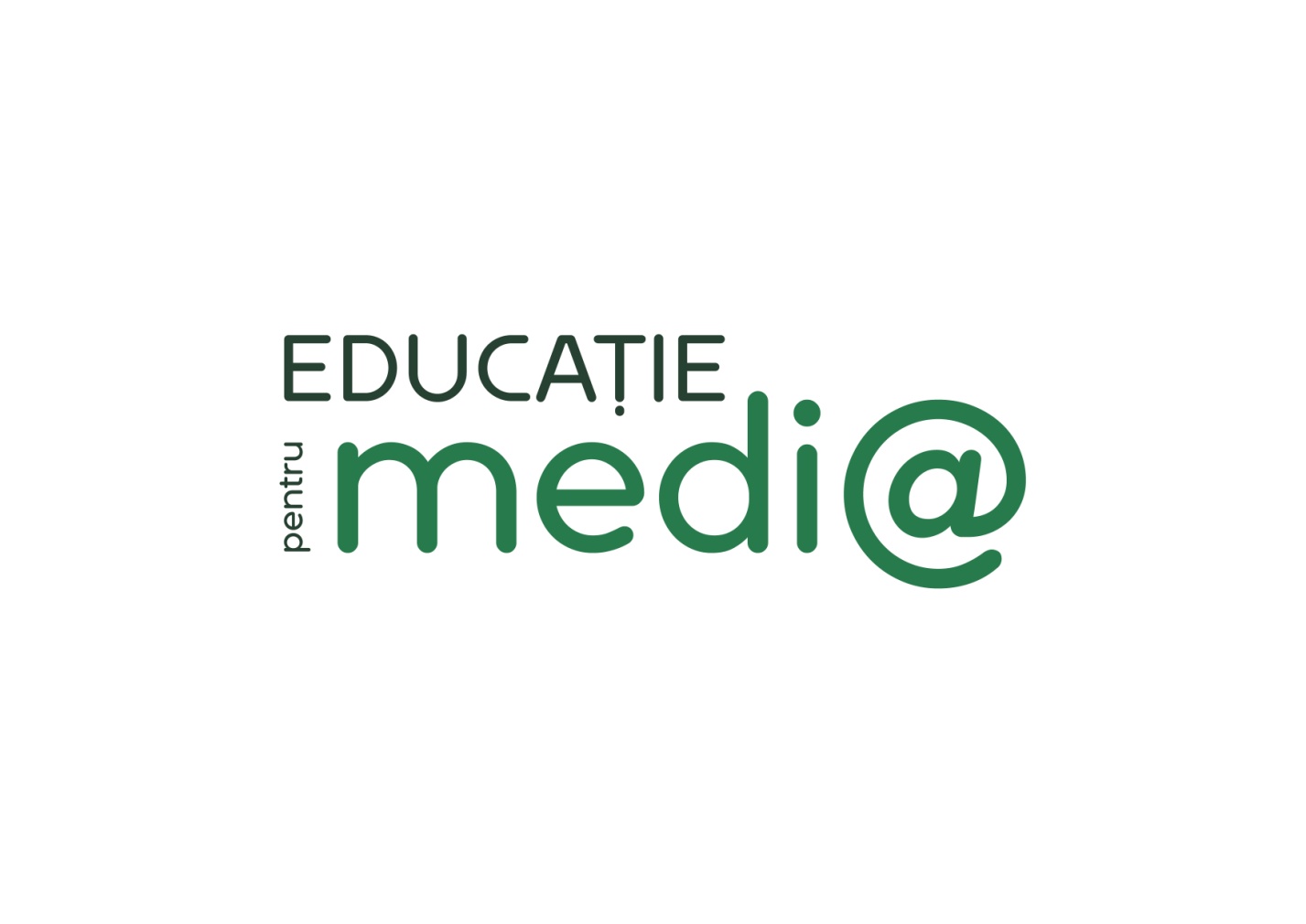 REGULAMENT cu privire la selectarea a 7 instituţii de învăţământ în care, în anul de studii 2021-2022, se predă disciplina Educaţie pentru media și a 5 instituții de învățământ în care, în anul de studii 2021-2022, nu se predă disciplina Educaţie pentru media, pentru participare în cadrul celei de-a doua ediții a concursului „EDUCAŢIA PENTRU MEDIA – PRIORITATE ÎN ŞCOALA MEA”Despre iniţiativăCentrul pentru Jurnalism Independent (CJI) lansează cea de-a doua ediție a concursului „Educaţia pentru media – prioritate în şcoala mea” în rândul instituţiilor de învăţământ preuniversitar din Republica Moldova. Evenimentul este organizat în cadrul proiectului „Consolidarea competenţelor de educaţie media”, cu susţinerea Deutsche Welle Akademie şi cu suportul financiar al Ministerului Federal pentru Cooperare Economică şi Dezvoltare din Germania (BMZ), în parteneriat cu Ministerul Educaţiei și Cercetării al Republicii Moldova.Iniţiativa CJI de predare a disciplinei opţionale Educaţie pentru media în şcoală a prins contur în anul 2017, când cursul a fost introdus în premieră la treapta primară. În anul 2018 a urmat treapta gimnazială, iar în anul 2019 cursul a ajuns şi la treapta de liceu. Educaţia pentru media este predată având la bază curricula pentru toate cele trei trepte de învăţământ, aprobată de Consiliul Naţional pentru Curriculum din cadrul Ministerului Educaţiei, Culturii şi Cercetării. În baza acesteia, CJI a elaborat manuale pentru toate treptele de învăţământ, disponibile atât în limba română, cât şi în rusă. Periodic, CJI organizează formări pentru cadrele didactice, cu scopul de a le ajuta să predea disciplina Educaţie pentru media. În ultimii patru ani, CJI a organizat 27 de programe de instruire pentru 533 de profesori și profesoare, iar peste 7.700 de elevi au studiat noul curs opţional. Scopul acestor eforturi este cultivarea gândirii critice a elevilor, ca să devină consumatori de media avizaţi şi responsabili. Pentru mai multe detalii privind activităţile de educaţie media, desfăşurate de CJI, urmăriţi www.educatia.mediacritica.md. Despre concursConcursul „Educaţia pentru media – prioritate în şcoala mea” reprezintă o continuitate a acţiunilor întreprinse de CJI în ultimii ani în domeniul educaţiei media şi îşi propune să susţină şi să încurajeze eforturile profesorilor de a educa elevii în spiritul gândirii critice. Activităţile de educaţie media organizate de profesori, în cadrul acestui concurs, în instituţiile de învăţământ preuniversitar din Republica Moldova, îşi vor aduce aportul la promovarea noului curs şcolar în calitate de disciplină care contribuie la dezvoltarea gândirii critice şi a consumului conştient de informaţii. Scopul concursului: Să motiveze profesorii să predea cât mai calitativ şi interactiv disciplina Educaţie pentru media, să dezvolte gândirea critică a elevilor şi să sporească nivelul lor de competenţe media.În acest an, concursul este anunțat pentru două categorii: I – școli în care, în anul de studii 2021-2022, disciplina opţională Educaţie pentru media este predată la cel puţin una din cele trei trepte - primară, gimnazială sau liceală; II – școli în care, în anul de studii 2021-2022, nu este predată disciplina opțională Educație pentru media.La prima etapă a concursului „Educaţia pentru media – prioritate în şcoala mea” vor fi selectate 7 instituţii de învăţământ în care, în anul de studii 2021-2022, este predată disciplina opţională Educaţie pentru media și alte 5 instituții în care această disciplină nu este predată deocamdată.Școlile selectate vor participa la cea de-a doua etapă a concursului, având la dispoziţie şase luni de zile, în perioada 1 noiembrie 2021 – 30 aprilie 2022, pentru a desfăşura activităţi de educaţie media.Astfel, în școlile în care în anul 2021-2022 se predă disciplina Educație pentru media:profesorii de la treapta primară vor realiza împreună cu elevii/profesorii/părinţii activităţi sub genericul „Vreau să fiu creator de media”; profesorii de la treapta gimnazială vor realiza împreună cu elevii/profesorii/părinţii activităţi sub genericul „Comportamentul etic în online”;profesorii de la treapta liceală vor realiza împreună cu elevii/profesorii/părinţii activităţi sub genericul „Sunt sigur online”.În școlile în care în anul 2021-2022 nu se predă disciplina Educație pentru media, profesorii au posibilitatea să desfășoare activități de educație media în funcție de tematicile pentru care manifestă interes atât ei, cât și elevii. Manualele online de Educație pentru media la cele trei trepte de învățământ pot fi consultate aici.Pentru școlile în care, în anul de studii 2021-2022, se predă Educație pentru media, dosarul de participare la prima etapă a concursului va conţine:Formularul de aplicare completat, cu semnătura directorului şi ştampila instituţiei;O scrisoare de motivare din partea profesorului/profesoarei de Educaţie pentru media care va coordona activităţile, prin care se confirmă intenţia instituţiei de a participa la concurs. Pentru școlile în care, în anul de studii 2021-2022, nu se predă Educație pentru media, dosarul de participare la prima etapă a concursului va conţine:Formularul de aplicare completat, cu semnătura directorului şi ştampila instituţiei;O scrisoare de motivare din partea profesorului/profesoarei de Educaţie pentru media care va coordona activităţile, prin care se confirmă intenţia instituţiei de a participa la concurs. ATENȚIE! Cele 12 echipe participante la prima ediție a concursului nu sunt eligibile pentru ediția din acest an a competiției. Totuși, în cazul în care echipele vor fi conduse de alți profesori și profesoare din cadrul celor 12 instituții, acestea vor fi eligibile.    Criteriile de selectare a instituţiilor de învăţământ pentru prima etapă a concursului:Motivaţia reprezentanţilor instituţiei de a promova educaţia media;Numărul elevilor care studiază în instituţie (cel puţin 150 de elevi în şcoală); Numărul treptelor şcolare la care se predă Educaţia pentru pentru media (pentru școlile din prima categorie);Experienţă în gestionarea proiectelor.Instituţiile participante în concurs vor beneficia fiecare de un suport financiar în valoare de 300 de euro pentru desfăşurarea activităţilor. La final, fiecare instituţie va prezenta câte un portofoliu de activităţi realizat în perioada concursului, care va conţine:Descrierea evenimentelor desfăşurate (de ex.: lecţii de educaţie media, dezbateri, concursuri, guiz-uri, victorine, mese rotunde, întâlniri cu jurnalişti);Înregistrări video ale activităţilor organizate;Proiectul didactic al unei lecţii de Educaţie pentru media, în conformitate cu genericul pentru fiecare treaptă (pentru școlile din prima categorie);Activităţi de promovare a Educaţiei pentru media în alte clase decât cele în care se predă disciplina (pentru școlile din prima categorie);Fotografii de la evenimente;Produse video şi audio pe teme care se încadrează în genericul fiecărei trepte de studiu, realizate de elevi în cadrul unor concursuri sau a altor activităţi ;Postere;Alte materiale relevante. Evenimentul de prezentare a activităţilor de educaţie media ale celor 12 instituţii de învăţământ înscrise în concurs (7 școli în care, în anul de studii 2021-2022, se predă disciplina Educație pentru media și 5 în care aceasta nu se predă) va avea loc în luna iunie 2021, la Chişinău. Fiecare participant va avea la dispoziţie 15 minute pentru a-şi prezenta portofoliul în faţa juriului. Procedura de selecţieMembrii juriului, formaţi din reprezentanţi ai CJI, Ministerului Educaţiei şi Cercetării şi experţi în domeniu, vor selecta câştigătorii:2 instituţii de învăţământ din cele 7 participante în concurs, în care, în anul de studii 2021-2022, este predată disciplina Educaţie pentru media;2 instituţii de învăţământ din cele 5 participante în concurs, în care, în anul de studii 2021-2022, nu este predată disciplina Educaţie pentru media;Criteriile de evaluare a portofoliilor cu activităţi: Originalitatea activităţilor;Abordarea creativă în procesul de predare a lecţiilor de Educaţie pentru media, utilizarea metodelor interactive şi inovative de predare-învăţare-evaluare pentru a stimula gândirea critică a elevilor; Abordarea creativă în procesul de promovare a educaţiei media în şcoală în rândul profesorilor, elevilor, părinţilor;Numărul de profesori şi elevi implicaţi în activităţi de educaţie media;Numărul de persoane implicate în activităţi extra-curriculare de educaţie media;Coerenţa şi originalitatea prezentării rezultatelor. IMPORTANT! La evaluarea portofoliilor, juriul va pune accent nu pe cantitatea, ci pe calitatea activităţilor desfăşurate pentru a-i ajuta pe elevi să se simtă în siguranţă în spaţiul virtual, pentru a-i încuraja să devină creatori de media şi pentru a le stimula gândirea critică, promovând în acelaşi timp disciplina Educaţie pentru media în şcoală.Pe tot parcusul concursului este încurajată promovarea activităţilor pe pagina web a instituţiei de învăţământ înscrisă în competiţie, pe reţelele sociale şi alte platforme educaţionale sub hashtagurile #educatiemedia şi #EducatiapentruMediaPrioritateinScoalaMea.  Premii:Cele patru școli câștigătoare vor fi echipate cu câte un Media Corner – un colțișor de Educație pentru media în care elevii vor avea acces la resurse de educație media. Împreună cu profesorii, elevii vor avea posibilitatea să desfășoare activități de educație media într-un spațiu confortabil și creativ. Colțișorul de Educație pentru media va fi amenajat în cadrul proiectului „Consolidarea competențelor de educație media”, cu susținerea Deutsche Welle Akademie și cu suportul financiar al Ministerului Federal pentru Cooperare Economică și Dezvoltare din Germania (BMZ).Modul de înscriere la prima etapă a concursului:Dosarul complet va fi expediat în format electronic până pe data de 14 octombrie 2021, pe adresa info@ijc.md (Persoană responsabilă: Veronica Coroi, coordonatoare de programe, CJI), cu includere în cc a adresei comunicare@ijc.md (Mariana Tabuncic, manageră de program, CJI).Rezultatele primei etape a concursului vor fi anunţate în cadrul Săptămânii Educaţiei Media, care se va desfăşura în perioada 18-24 octombrie 2021. Concursul este organizat de Centrul pentru Jurnalism Independent în cadrul proiectului „Consolidarea competențelor de educație media”, cu susținerea Deutsche Welle Akademie și cu suportul financiar al Ministerului Federal pentru Cooperare Economică și Dezvoltare din Germania (BMZ), în parteneriat cu Ministerul Educaţiei şi Cercetării al Republicii Moldova.